Wiki ArticleΤο υπό σχεδίαση σύστημα υπάγεται στην ευρύτερη προσπάθεια ψηφιοποίησης της πολιτιστικής κληρονομιάς με στόχο την οπτικοποίηση της υπάρχουσας γνώσης, ώστε αυτή να είναι διαθέσιμη και προσβάσιμη σε περισσότερους ανθρώπους. Με την τρισδιάστατη αναπαράσταση εικονικής πραγματικότητας επιτυγχάνεται η εμβύθιση του χρήστη στην Ερμούπολη του 19ου αιώνα. Το παρόν πρότζεκτ έχει στόχο τη δημιουργία ενός διαδραστικού VR συστήματος ανάδειξης της κουλτούρας και της ενδυμασίας των κατοίκων της Ερμούπολης, στα τέλη του 19ου αιώνα, με άξονα το Δημαρχείο στην Πλατεία Μιαούλη. Θα δίνεται η δυνατότητα στον χρήστη να παρατηρήσει την καθημερινότητα των κατοίκων και να μάθει για σημαντικά ιστορικά στοιχεία της εποχής.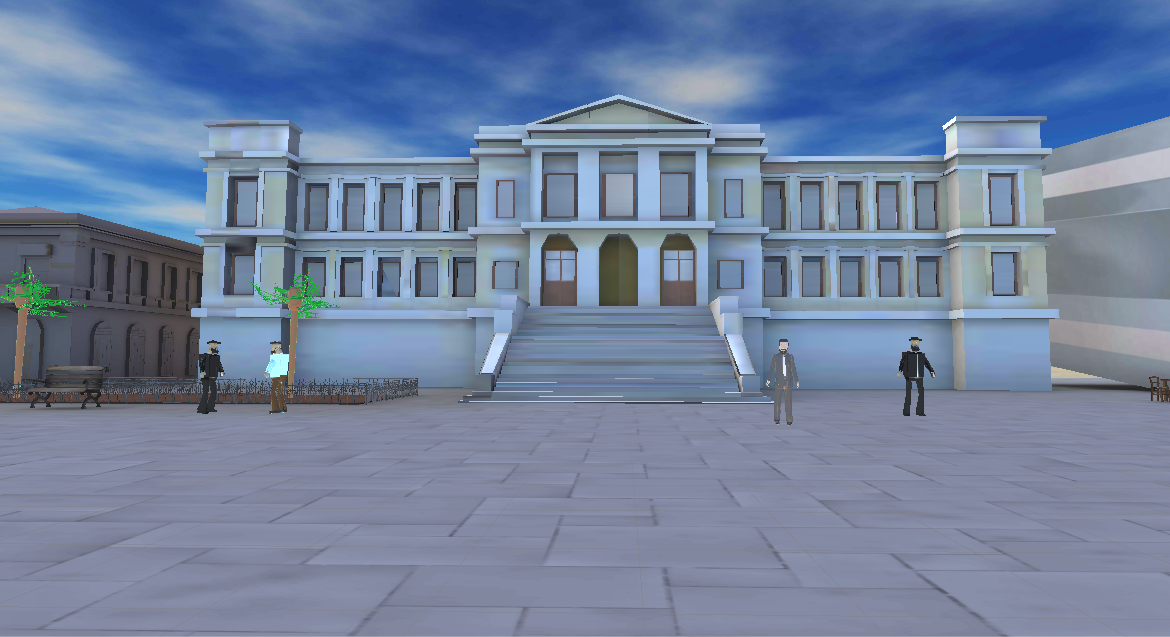 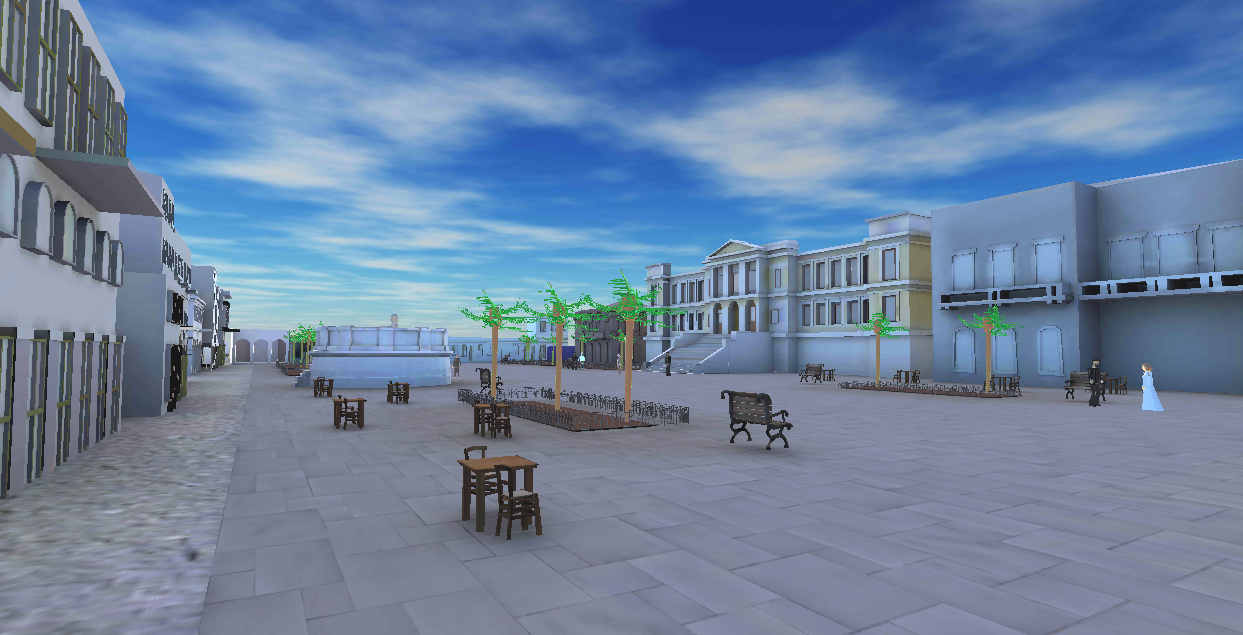 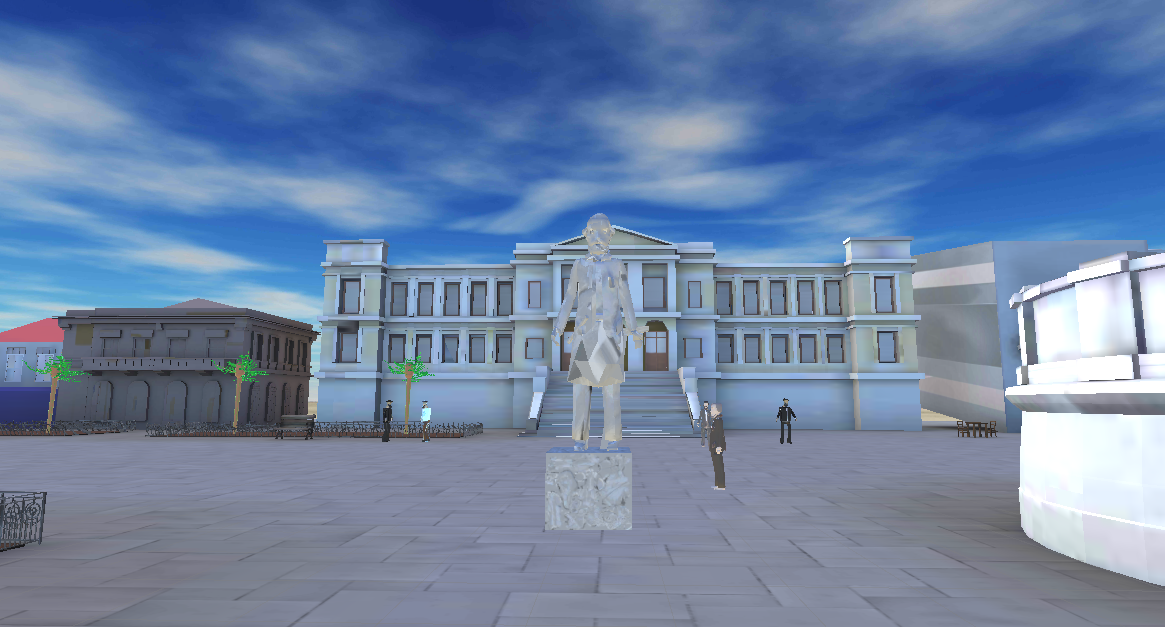 